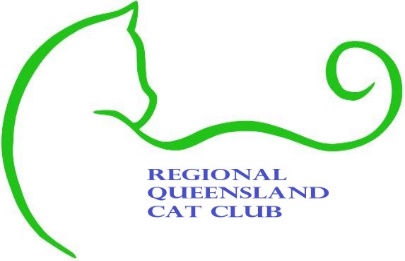 Regional Queensland Cat Club                                                                                      MEMBERSHIP APPLICATIONANNUAL SUBSCRIPTION(PLEASE CIRCLE THE APPROPRIATE SELECTION)Family Membership (2 adults 2 children) $40Breeder Membership - $30-00Social Membership - $20-00 Junior Membership - $15-00(NOTE JUNIOR MEMBERS UNDER 16 YEARS OF AGE)         Name: Address: Home phone: Mobile:Email: Website:Prefix Breed/s:1.2. 3.Cat council you are registered with: BREEDER  Please initial your acceptance.I request to apply for membership of the Regional Cat Club Queensland, If I am accepted, I agree to abide by the constitution of Regional Cat Club Queensland.I agree to abide by the code of ethics as set out by the Regional Cat Club Queensland. I AM NOT SUSPENDED BY ANY AUSTRALIAN CONTROLLING BODYSigned Date IF ACCEPTED, DETAILS TO BE HELD IN THE CLUB SECRETARY’S MEMBERSHIP REGISTER ENQUIRIES: 0407696377          EMAIL: regionalqldcatclub@gmail.comPlease forward this application to:  3 Josephine Crescent, Rasmussen 4815.